هدف، ضرورت و برنامه گذراندن دوره فرصت تحقیقاتی فایل پیشنهاده دکتری                     فایل خلاصه پیشنهاده (کاربرگ 101)           فایل برنامه زمانی تحقیق (کاربرگ 102 پیوست اختیاری) 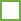 1- چه بخش‌هایی از پایان‌نامه و با چه روش پژوهشی قرار است در محل تحقیق صورت پذیرد؟ (دقیقاً بیان گردد)2- دقیقاً بیان گردد مشکل عدم انجام این بخش از تحقیق در دانشگاه محل تحصیل و ضرورت انجام کار در دانشگاه پیشنهادی برای تحقیق چیست؟ (ضریب 2) (امتیاز از 10 تا صفر)(برای رشته‌های دارای تحقیقات عملی و آزمایشگاهی: نام دقیق آزمایش‌ها و ‌بخش‌های پژوهش‌ و لیست کامل امکانات /تجهیزات و مواد و مصالح مورد نیاز که در دانشگاه محل تحقیق در اختیار شما قرار خواهد گرفت و به دلیل فقدان آنها در محل تحصیل/ کشور انجام این فرصت لازم و ضروری است؛ و برای رشته‌های نظری (علوم پایه، انسانی، هنر و رشته‌های فاقد تحقیقات میدانی) مشخص کردن بخشی از پژوهش که اولویت، ضرورت و تاثیر علمی و انگیزه دانشجو برای فرصت است.) 3-طرح موضوع، مساله و اهمیت این فرصت تحقیقاتی را توضیح دهید. (ضریب 3) (امتیاز از 10 تا صفر)4-تاثیر عملی و میدانی برون‌دادها و نتایج و نوآوری حاصل از اعزام به این فرصت تحقیقاتی در کسب دانش فنی یا رفع نیاز ضروری کشور چیست؟ (پیش‌بینی میزان تاثیر خروجی‌های پژوهش بر سلامت اجتماعی، رونق اقتصادی، کارآفرینی و اشتغال یا بین‌المللی سازی و …) (ضریب 3) (امتیاز از 10 تا صفر)5-تاثیر انجام این فرصت تحقیقاتی بر تامین نیروی متخصص کشور چیست؟  (میزان کمبود و نحوه جبران کمبود هیات علمی، نیروی متخصص برای دستگاه‌های اجرایی یا بخش خصوصی پس از این فرصت ذکر شود.) (ضریب 1) (امتیاز از 10 تا صفر)شامل عنوان اقدامات اصلی، روش پژوهش و نام آزمایشات که انجام می‌گردد.شامل عنوان اقدامات اصلی، روش پژوهش و نام آزمایشات که انجام می‌گردد.ماه اولماه دومماه سومماه چهارمماه پنجمماه ششمتوضیحات بیشتر